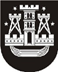 KLAIPĖDOS MIESTO SAVIVALDYBĖS TARYBASPRENDIMASDĖL klaipėdos miesto savivaldybės tarybos 2016 m. balandžio 28 d. sprendimo Nr. T2-119 „DĖL KLAIPĖDOS MIESTO SAVIVALDYBĖS BENDROJO UGDYMO MOKYKLŲ TINKLO PERTVARKOS 2016–2020 METŲ BENDROJO PLANO PATVIRTINIMO“ PAKEITIMO2019 m. birželio 20 d. Nr. T2-173KlaipėdaVadovaudamasi Lietuvos Respublikos vietos savivaldos įstatymo 18 straipsnio 1 dalimi, Klaipėdos miesto savivaldybės taryba nusprendžia:1. Pakeisti Klaipėdos miesto savivaldybės bendrojo ugdymo mokyklų tinklo pertvarkos 
2016–2020 metų bendrąjį planą, patvirtintą Klaipėdos miesto savivaldybės tarybos 2016 m. balandžio 28 d. sprendimu Nr. T2-119 „Dėl Klaipėdos miesto savivaldybės bendrojo ugdymo mokyklų tinklo pertvarkos 2016–2020 metų bendrojo plano patvirtinimo“, ir priedo (Tinklo pertvarkos priemonių įgyvendinimo plano) 1.1.1 papunktį išdėstyti taip:2. Skelbti šį sprendimą Teisės aktų registre ir Klaipėdos miesto savivaldybės interneto svetainėje.”1.1.1.Klaipėdos „Aukuro“ gimnazijaTaikomi Humanistinės kultūros ugdymo menine veikla sampratos elementaiNuo 2016–2017 m. m.Klaipėdos „Aukuro“ gimnazija, vykdanti pagrindinio ugdymo II dalies ir akredituotą vidurinio ugdymo programas, taikanti Humanistinės kultūros ugdymo menine veikla sampratos elementus bei įgyvendinanti pagrindinio ugdymo II dalies ir vidurinio ugdymo kartu su sporto ugdymu programas“.”1.1.1.Klaipėdos „Aukuro“ gimnazijaĮgyvendinamos pagrindinio ugdymo II dalies ir vidurinio ugdymo kartu su sporto ugdymu programosNuo 2019–2020 m. m.Klaipėdos „Aukuro“ gimnazija, vykdanti pagrindinio ugdymo II dalies ir akredituotą vidurinio ugdymo programas, taikanti Humanistinės kultūros ugdymo menine veikla sampratos elementus bei įgyvendinanti pagrindinio ugdymo II dalies ir vidurinio ugdymo kartu su sporto ugdymu programas“.Savivaldybės merasVytautas Grubliauskas